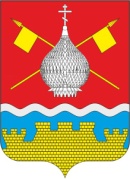 РОССИЙСКАЯ ФЕДЕРАЦИЯРОСТОВСКАЯ ОБЛАСТЬАДМИНИСТРАЦИЯ КРАСНОЯРСКОГО СЕЛЬСКОГО ПОСЕЛЕНИЯПОСТАНОВЛЕНИЕ   03.12.2021г                                     № 153                           ст. Красноярская               В соответствии  с Постановлением Областной межведомственной комиссии по делам несовершеннолетних и защите их прав  от 25.11.2021 года  №2.3-П/41 «Об  утверждении плана  заседаний областной межведомственной комиссии по делам несовершеннолетних и защите их прав на 2022 год», Администрация Красноярского сельского поселенияПОСТАНОВЛЯЕТ:      1.Утвердить  План заседаний комиссии по делам несовершеннолетних и защите их прав  Администрации Красноярского сельского поселения на 2022 год,  согласно приложения к настоящему постановлению.2.Контроль за выполнением настоящего постановления  оставляю за собой.Постановление вносит Заведующий секторомсоциальной работы Администрации Красноярского сельского поселенияПриложение   К постановлениюот 03.12.2021 года №153ПЛАНзаседаний  комиссии по делам несовершеннолетних и защите их прав Администрации Красноярского сельского поселения на 2022 годОб утверждении  плана заседаний комиссии по дела несовершеннолетних Администрации  Красноярского сельского поселения на 2022   годГлава АдминистрацииКрасноярского сельского поселения        Е.А.Плутенко№ п/пРассматриваемый вопросПериод рассмотренияИсполнители1О состоянии преступности в отношении несовершеннолетних и принимаемых профилактических мерах по устранению причин и условий, способствующих её возникновению, по итогам работы за 2021 годI кварталКомиссия по делам несовершеннолетних Администрации Красноярского сельского поселения2О профилактике гибели несовершеннолетних от внешних причин, в том числе в результате пожаровI кварталКомиссия по делам несовершеннолетних Администрации Красноярского сельского поселения3О взаимодействии органов системы профилактики безнадзорности и правонарушений несовершеннолетних по раннему выявлению случаев жестокого обращения и насилия в отношении несовершеннолетнихII кварталКомиссия по делам несовершеннолетних Администрации Красноярского сельского поселенияМБУК ЦР ЦДК «КСП»МБОУ Красноярская СОШ4О мерах по предупреждению  преступности несовершеннолетних, в том числе экстремистского характера и иных негативных проявлений среди несовершеннолетнихII кварталКомиссия по делам несовершеннолетних Администрации Красноярского сельского поселенияМБУК ЦР ЦДК «КСП»МБОУ Красноярская СОШ5Об организационных и профилактических мерах по обеспечению комплексной безопасности детей в период подготовки и проведения летней оздоровительной кампании 2022 года II кварталКомиссия по делам несовершеннолетних Администрации Красноярского сельского поселенияМБУК ЦР ЦДК «КСП»МБОУ Красноярская СОШГКУ «Центр занятости населения Цимлянского района»6Об организации в летний период досуга и занятости несовершеннолетних, состоящих на профилактических учетах в комиссиях по делам несовершеннолетних и защите их прав, органах внутренних дел, не обучающихся и не работающих, в том числе о создании профильных сменII кварталКомиссия по делам несовершеннолетних Администрации Красноярского сельского поселенияМБУК ЦР ЦДК «КСП»МБОУ Красноярская СОШГКУ «Центр занятости населения Цимлянского района»7О работе по профилактике безнадзорности и правонарушений несовершеннолетних, состоящих на учете в комиссиях по делам несовершеннолетних и защите их прав и органах внутренних дел, проводимой учреждениями культуры, спорта и общественными организациями  в сфере молодежной политикиIII кварталМБУК ЦР ЦДК «КСП»МБОУ Красноярская СОШ 8Об организации межведомственного взаимодействия по раннему выявлению детского и семейного неблагополучияIV кварталКомиссия по делам несовершеннолетних Администрации Красноярского сельского поселения9Об утверждении плана заседаний областной межведомственной комиссии по делам несовершеннолетних и защите их прав на 2023 годIV кварталКомиссия по делам несовершеннолетних Администрации Красноярского сельского поселения